Observaciones_______________________________________________________________________________________________________________________________________________________________________________________________________________________________________________________________________________________________________________________________________________________________________________________________________________________________________________________________________Firma Curador:	_________________________________Fecha:		_________________________________CONTROL DE CAMBIOS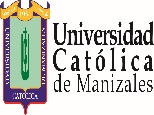 FORMATO BACTERIAS CMUCMFORMATO BACTERIAS CMUCMFORMATO BACTERIAS CMUCMFORMATO BACTERIAS CMUCMFORMATO BACTERIAS CMUCMFORMATO BACTERIAS CMUCMFORMATO BACTERIAS CMUCMFORMATO BACTERIAS CMUCMFORMATO BACTERIAS CMUCMFORMATO BACTERIAS CMUCMFORMATO BACTERIAS CMUCMFORMATO BACTERIAS CMUCMFORMATO BACTERIAS CMUCMFORMATO BACTERIAS CMUCMFORMATO BACTERIAS CMUCMFORMATO BACTERIAS CMUCMFORMATO BACTERIAS CMUCMCódigoCódigoCódigoCódigoINV - F - 82INV - F - 82FORMATO BACTERIAS CMUCMFORMATO BACTERIAS CMUCMFORMATO BACTERIAS CMUCMFORMATO BACTERIAS CMUCMFORMATO BACTERIAS CMUCMFORMATO BACTERIAS CMUCMFORMATO BACTERIAS CMUCMFORMATO BACTERIAS CMUCMFORMATO BACTERIAS CMUCMFORMATO BACTERIAS CMUCMFORMATO BACTERIAS CMUCMFORMATO BACTERIAS CMUCMFORMATO BACTERIAS CMUCMFORMATO BACTERIAS CMUCMFORMATO BACTERIAS CMUCMFORMATO BACTERIAS CMUCMFORMATO BACTERIAS CMUCMVersiónVersiónVersiónVersión11FORMATO BACTERIAS CMUCMFORMATO BACTERIAS CMUCMFORMATO BACTERIAS CMUCMFORMATO BACTERIAS CMUCMFORMATO BACTERIAS CMUCMFORMATO BACTERIAS CMUCMFORMATO BACTERIAS CMUCMFORMATO BACTERIAS CMUCMFORMATO BACTERIAS CMUCMFORMATO BACTERIAS CMUCMFORMATO BACTERIAS CMUCMFORMATO BACTERIAS CMUCMFORMATO BACTERIAS CMUCMFORMATO BACTERIAS CMUCMFORMATO BACTERIAS CMUCMFORMATO BACTERIAS CMUCMFORMATO BACTERIAS CMUCMPáginaPáginaPáginaPágina1 de 51 de 5INFORMACIÓN GENERALINFORMACIÓN GENERALINFORMACIÓN GENERALINFORMACIÓN GENERALINFORMACIÓN GENERALINFORMACIÓN GENERALINFORMACIÓN GENERALINFORMACIÓN GENERALINFORMACIÓN GENERALINFORMACIÓN GENERALINFORMACIÓN GENERALINFORMACIÓN GENERALINFORMACIÓN GENERALINFORMACIÓN GENERALINFORMACIÓN GENERALINFORMACIÓN GENERALINFORMACIÓN GENERALINFORMACIÓN GENERALINFORMACIÓN GENERALINFORMACIÓN GENERALINFORMACIÓN GENERALINFORMACIÓN GENERALINFORMACIÓN GENERALINFORMACIÓN GENERALNombre del Microorganismo: Nombre del Microorganismo: Código GIBI:Código GIBI:Lugar de ColectaLugar de ColectaPaísPaísPaísPaísPaísPaísDepartamentoDepartamentoDepartamentoDepartamentoMunicipioMunicipioMunicipioLugar de ColectaLugar de ColectaCoordenadas (decimales)Coordenadas (decimales)Coordenadas (decimales)Coordenadas (decimales)Coordenadas (decimales)Coordenadas (decimales)Coordenadas (decimales)Coordenadas (decimales)Coordenadas (decimales)LatitudLatitudLatitudLatitudLongitudLongitudLongitudSustrato o Huésped:Sustrato o Huésped:Fecha de AislamientoFecha de AislamientoNombre del ColectorNombre del ColectorNombre de quien lo AislóNombre de quien lo AislóNombre de quien lo IdentificóNombre de quien lo IdentificóNombre del DepositanteNombre del DepositanteMétodo de ConservaciónMétodo de ConservaciónCriopreservaciónCriopreservaciónCriopreservaciónAceite MineralAceite MineralAceite MineralAceite MineralAgua DestiladaAgua DestiladaPapelFiltroPapelFiltroRefrigeraciónRefrigeraciónRefrigeraciónOtroMedio de cultivo paraCrecimientoMedio de cultivo paraCrecimientoTemperaturas Óptimas de CrecimientoTemperaturas Óptimas de CrecimientoCondiciones Regulatorias y de SeguridadCondiciones Regulatorias y de SeguridadBSL-1BSL-1BSL-1BSL-1BSL-1BSL-2BSL-2BSL-2BSL-3BSL-3Número de Permiso de Colecta:Número de Permiso de Colecta:Autoridad Ambiental que Otorgó el PermisoAutoridad Ambiental que Otorgó el PermisoTitular Permiso de ColectaTitular Permiso de ColectaEspecificaciones de ContenciónEspecificaciones de ContenciónEspecificaciones Consentimiento InformadoEspecificaciones Consentimiento InformadoEspecificaciones Consentimiento InformadoEspecificaciones Consentimiento InformadoCategoría TaxonómicaCategoría TaxonómicaDominioDominioFiloFiloFiloClaseClaseClaseCategoría TaxonómicaCategoría TaxonómicaOrdenOrdenFamiliaFamiliaFamiliaGéneroGéneroGéneroCategoría TaxonómicaCategoría TaxonómicaEspecieCepaCepaCepaCepaCARACTERIZACIÓN  MORFOLÓGICACARACTERIZACIÓN  MORFOLÓGICACARACTERIZACIÓN  MORFOLÓGICACARACTERIZACIÓN  MORFOLÓGICACARACTERIZACIÓN  MORFOLÓGICACARACTERIZACIÓN  MORFOLÓGICACARACTERIZACIÓN  MORFOLÓGICACARACTERIZACIÓN  MORFOLÓGICACARACTERIZACIÓN  MORFOLÓGICACARACTERIZACIÓN  MORFOLÓGICACARACTERÍSTICAS  MACROSCÓPICASCARACTERÍSTICAS  MACROSCÓPICASCARACTERÍSTICAS  MACROSCÓPICASCARACTERÍSTICAS  MACROSCÓPICASCARACTERÍSTICAS  MACROSCÓPICASCARACTERÍSTICAS  MACROSCÓPICASCARACTERÍSTICAS  MACROSCÓPICASCARACTERÍSTICAS  MACROSCÓPICASCARACTERÍSTICAS  MACROSCÓPICASCARACTERÍSTICAS  MACROSCÓPICASTAMAÑOPequeñasHEMÓLISISAlfa HemólisisAlfa HemólisisELEVACIÓNPlanaMedianasBeta HemólisisBeta HemólisisConvexaGrandesGamma HemólisisGamma HemólisisFORMACircularSUPERFICIEBrillanteTEXTURACremosasCremosasPuntiformeMateSecasSecasAmeboideTraslúcidasMucoidesMucoidesRizoideTransparentesPigmentadasPigmentadasFusiformeRizoidalRizoidalFilamentosoBORDES:EnteroLobuladoFilamentosoCrenadoOnduladoEnrrolladoREGISTRO FOTOGRÁFICOREVERSOREVERSOREVERSOREVERSOANVERSO:ANVERSO:ANVERSO:ANVERSO:ANVERSO:CARACTERÍSTICAS MICROSCÓPICASCARACTERÍSTICAS MICROSCÓPICASCARACTERÍSTICAS MICROSCÓPICASCARACTERÍSTICAS MICROSCÓPICASCARACTERÍSTICAS MICROSCÓPICASCARACTERÍSTICAS MICROSCÓPICASCARACTERÍSTICAS MICROSCÓPICASCARACTERÍSTICAS MICROSCÓPICASCARACTERÍSTICAS MICROSCÓPICASCARACTERÍSTICAS MICROSCÓPICASFORMACocosCocobacilosBacilosEspirilusENDOSPORASSubterminalesTerminalesCentralesGRAMPositivasNegativasREGISTRO FOTOGRÁFICOOTRAS OBSERVACIONES:OTRAS OBSERVACIONES:OTRAS OBSERVACIONES:OTRAS OBSERVACIONES:OTRAS OBSERVACIONES:OTRAS OBSERVACIONES:OTRAS OBSERVACIONES:OTRAS OBSERVACIONES:OTRAS OBSERVACIONES:OTRAS OBSERVACIONES:CARACTERIZACIÓN BIOQUIMICACARACTERIZACIÓN BIOQUIMICACARACTERIZACIÓN BIOQUIMICACARACTERIZACIÓN BIOQUIMICACARACTERIZACIÓN BIOQUIMICACARACTERIZACIÓN BIOQUIMICACARACTERIZACIÓN BIOQUIMICACARACTERIZACIÓN BIOQUIMICACARACTERIZACIÓN BIOQUIMICACARACTERIZACIÓN BIOQUIMICACARACTERIZACIÓN BIOQUIMICACARACTERIZACIÓN BIOQUIMICACARACTERIZACIÓN BIOQUIMICACARACTERIZACIÓN BIOQUIMICACARACTERIZACIÓN BIOQUIMICACARACTERIZACIÓN BIOQUIMICACARACTERIZACIÓN BIOQUIMICACARACTERIZACIÓN BIOQUIMICACARACTERIZACIÓN BIOQUIMICACARACTERIZACIÓN BIOQUIMICACARACTERIZACIÓN BIOQUIMICACARACTERIZACIÓN BIOQUIMICACARACTERIZACIÓN BIOQUIMICACARACTERIZACIÓN BIOQUIMICACARACTERIZACIÓN BIOQUIMICACARACTERIZACIÓN BIOQUIMICACARACTERIZACIÓN BIOQUIMICACARACTERIZACIÓN BIOQUIMICACARACTERIZACIÓN BIOQUIMICACARACTERIZACIÓN BIOQUIMICAMETODO EMPLEADO: APIMETODO EMPLEADO: APIMETODO EMPLEADO: APIMETODO EMPLEADO: APIMETODO EMPLEADO: APIMETODO EMPLEADO: APIMETODO EMPLEADO: APIMETODO EMPLEADO: APIMETODO EMPLEADO: APIMETODO EMPLEADO: APIMETODO EMPLEADO: APIMETODO EMPLEADO: APIMETODO EMPLEADO: APIMETODO EMPLEADO: APIMETODO EMPLEADO: APIMETODO EMPLEADO: APIMETODO EMPLEADO: APIMETODO EMPLEADO: APIMETODO EMPLEADO: APIMETODO EMPLEADO: APIMETODO EMPLEADO: APIMETODO EMPLEADO: APIMETODO EMPLEADO: APIMETODO EMPLEADO: APIMETODO EMPLEADO: APIMETODO EMPLEADO: APIMETODO EMPLEADO: APIMETODO EMPLEADO: APIMETODO EMPLEADO: APIMETODO EMPLEADO: APIPOSPOSNEGNEG+/-+/-POSPOSNEGNEG+/-+/-POSPOSNEGNEG+/-+/-POSPOSNEGNEG+/-ONPGGLUGLUTRPTRPINDINDADHMANMANESCESCSALSALLDCINOINOPNPGPNPGGLYGLYODCSORSORMNEMNEMLZMLZCITSHASHANAGNAGRAFRAFH2SSACSACGNTGNTTRETREUREMELMELADIADIRHARHATDAAMYAMYCAPCAPFRUFRUINARAARAMLTMLTNITNITVPOXOXPACPACXLTXLTGELNO3NO3XILXILMETODO EMPLEADO: EQUIPO VITEK 2 COMPAQMETODO EMPLEADO: EQUIPO VITEK 2 COMPAQMETODO EMPLEADO: EQUIPO VITEK 2 COMPAQMETODO EMPLEADO: EQUIPO VITEK 2 COMPAQMETODO EMPLEADO: EQUIPO VITEK 2 COMPAQMETODO EMPLEADO: EQUIPO VITEK 2 COMPAQMETODO EMPLEADO: EQUIPO VITEK 2 COMPAQMETODO EMPLEADO: EQUIPO VITEK 2 COMPAQMETODO EMPLEADO: EQUIPO VITEK 2 COMPAQMETODO EMPLEADO: EQUIPO VITEK 2 COMPAQMETODO EMPLEADO: EQUIPO VITEK 2 COMPAQMETODO EMPLEADO: EQUIPO VITEK 2 COMPAQMETODO EMPLEADO: EQUIPO VITEK 2 COMPAQMETODO EMPLEADO: EQUIPO VITEK 2 COMPAQMETODO EMPLEADO: EQUIPO VITEK 2 COMPAQMETODO EMPLEADO: EQUIPO VITEK 2 COMPAQMETODO EMPLEADO: EQUIPO VITEK 2 COMPAQMETODO EMPLEADO: EQUIPO VITEK 2 COMPAQMETODO EMPLEADO: EQUIPO VITEK 2 COMPAQMETODO EMPLEADO: EQUIPO VITEK 2 COMPAQMETODO EMPLEADO: EQUIPO VITEK 2 COMPAQMETODO EMPLEADO: EQUIPO VITEK 2 COMPAQMETODO EMPLEADO: EQUIPO VITEK 2 COMPAQMETODO EMPLEADO: EQUIPO VITEK 2 COMPAQMETODO EMPLEADO: EQUIPO VITEK 2 COMPAQMETODO EMPLEADO: EQUIPO VITEK 2 COMPAQMETODO EMPLEADO: EQUIPO VITEK 2 COMPAQMETODO EMPLEADO: EQUIPO VITEK 2 COMPAQMETODO EMPLEADO: EQUIPO VITEK 2 COMPAQMETODO EMPLEADO: EQUIPO VITEK 2 COMPAQPOSPOSNEGNEG+/-+/-POSPOSNEGNEG+/-+/-POSPOSNEGNEG+/-+/-POSPOSNEG+/-LysALysANAGA1NAGA1LATaLATadGALadGALaTyrATyrAXLTaXLTaNAGaNAGaGGTGGTdGLUadGLUadTREadTREaARGARGdMLZadMLZadRAFadRAFadXYLadXYLaAMYaAMYaUREUREIRHaIRHa2KGa2KGadCELadCELadGATadGATadTURadTURaLeuALeuAdMELadMELaCITaCITaIGLTaIGLTaARBaARBaSACaSACaGLYLaGLYLaIPROaIPROaMAdGaMAdGaIARAaIARAaGENaGENaIMLTaIMLTadMNEadMNEaACEaACEadMALadMALaBNAGBNAGdSORadSORadGNTadGNTaISBEaISBEaLACaLACaNO3NO3ERYaERYaAGLUAGLUESCESCGRTsaGRTsaCARACTERIZACIÓN MOLECULARCARACTERIZACIÓN MOLECULARCARACTERIZACIÓN MOLECULARCARACTERIZACIÓN MOLECULARCARACTERIZACIÓN MOLECULARCARACTERIZACIÓN MOLECULARCARACTERIZACIÓN MOLECULARCARACTERIZACIÓN MOLECULARCARACTERIZACIÓN MOLECULARCARACTERIZACIÓN MOLECULARCARACTERIZACIÓN MOLECULARCARACTERIZACIÓN MOLECULARPRIMER O GENPCRPCRDESCRIPCIÓN HITDESCRIPCIÓN HITDESCRIPCIÓN HITDESCRIPCIÓN HITLONGITUD% COBERTURA% IDENTIDADVALOR-EVALOR-ELSUSSURpoBGYRAHsp60SECUENCIACIÓNSECUENCIACIÓNSECUENCIACIÓNSECUENCIACIÓNNOMBRE ARCHIVOS RESULTADOSNOMBRE ARCHIVOS RESULTADOSNOMBRE ARCHIVOS RESULTADOSNOMBRE ARCHIVOS RESULTADOSNOMBRE ARCHIVOS RESULTADOSNOMBRE ARCHIVOS RESULTADOSNOMBRE ARCHIVOS RESULTADOSWGSWGSMLSTMLSTExomeExomeChipseqChipseqRNAseqRNAseqOtrosOtrosTRAZABILIDAD TRAZABILIDAD TRAZABILIDAD TRAZABILIDAD TRAZABILIDAD TRAZABILIDAD TRAZABILIDAD TRAZABILIDAD TRAZABILIDAD TRAZABILIDAD TRAZABILIDAD TRAZABILIDAD TRAZABILIDAD TRAZABILIDAD TRAZABILIDAD TRAZABILIDAD TRAZABILIDAD TRAZABILIDAD TRAZABILIDAD TRAZABILIDAD TRAZABILIDAD TRAZABILIDAD TRAZABILIDAD TRAZABILIDAD TRAZABILIDAD TRAZABILIDAD TRAZABILIDAD TRAZABILIDAD TRAZABILIDAD TRAZABILIDAD TRAZABILIDAD TRAZABILIDAD TRAZABILIDAD TRAZABILIDAD TRAZABILIDAD TRAZABILIDAD TRAZABILIDAD TRAZABILIDAD TRAZABILIDAD TRAZABILIDAD TRAZABILIDAD TRAZABILIDAD TRAZABILIDAD TRAZABILIDAD TRAZABILIDAD TRAZABILIDAD TRAZABILIDAD TRAZABILIDAD TRAZABILIDAD TRAZABILIDAD TRAZABILIDAD TRAZABILIDAD TRAZABILIDAD TRAZABILIDAD TRAZABILIDAD TRAZABILIDAD TRAZABILIDAD TRAZABILIDAD TRAZABILIDAD TRAZABILIDAD TRAZABILIDAD TRAZABILIDAD TRAZABILIDAD TRAZABILIDAD TRAZABILIDAD TRAZABILIDAD TRAZABILIDAD TRAZABILIDAD TRAZABILIDAD TRAZABILIDAD TRAZABILIDAD TRAZABILIDAD TRAZABILIDAD TRAZABILIDAD TRAZABILIDAD TRAZABILIDAD TRAZABILIDAD TRAZABILIDAD TRAZABILIDAD TRAZABILIDAD TRAZABILIDAD TRAZABILIDAD TRAZABILIDAD TRAZABILIDAD TRAZABILIDAD TRAZABILIDAD TRAZABILIDAD TRAZABILIDAD TRAZABILIDAD TRAZABILIDAD TRAZABILIDAD Número de Pases1111111122222222333333333444444444555555555Fecha de paseDDDDDDDDDDMMMMMMMMMMMMAAAAAAAAAAAADDDDDDDDDDMMMMMMMMMMMMAAAAAAAAAAAADDDDDDDDDDMMMMMMMMMMMMMMMMMMAAAAAAAAAADDDDDDDDDDMMMMMMMMMMMMMMMMAAAAAAAAAAAADDDDDDDDDDMMMMMMMMMMMMMMMMAAAAAAAAAANúmero de Lote111111111111111112222222222222222233333333333333333334444444444444444444555555555555555555Número de LoteNúmero de LoteDescarteSISINONONOFECHADD/MM/AAFECHADD/MM/AAFECHADD/MM/AAFECHADD/MM/AAFECHADD/MM/AAFECHADD/MM/AASISISINONONOFECHADD/MM/AAFECHADD/MM/AAFECHADD/MM/AAFECHADD/MM/AAFECHADD/MM/AAFECHADD/MM/AASISISINONONOFECHADD/MM/AAFECHADD/MM/AAFECHADD/MM/AAFECHADD/MM/AAFECHADD/MM/AAFECHADD/MM/AAFECHADD/MM/AAFECHADD/MM/AASISINONONONOFECHADD/MM/AAFECHADD/MM/AAFECHADD/MM/AAFECHADD/MM/AAFECHADD/MM/AAFECHADD/MM/AAFECHADD/MM/AASISISINONONONOFECHADD/MM/AAFECHADD/MM/AAFECHADD/MM/AAFECHADD/MM/AAFECHADD/MM/AAFECHADD/MM/AAFECHADD/MM/AAFECHADD/MM/AADescarteSISINONONOSISISINONONOSISISINONONOSISINONONONOSISISINONONONOElaboróRevisóAprobóFecha de vigencia:Dirección de Instituto de Investigación en Microbiología y Biotecnología AgroindustrialCoordinador de la ColecciónDirección de Aseguramiento de la CalidadDecana de la Facultad de Ciencias de la SaludConsejo de Rectoría25 de Enero del 2019ITEMMODIFICACIÓN